THỜI KHÓA BIỂUTuần 2 Tháng 9Lớp NT D1Từ 6/9 đến 9/9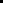 ThứMôn họcNội dung giảng dạy2PTVĐRèn nề nếp 3NBTN Rèn nề nếp 4LQVVHRèn nề nếp 5NBPB Rèn nề nếp 6ÂNRèn nề nếp 